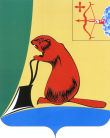         АДМИНИСТРАЦИЯ ТУЖИНСКОГО МУНИЦИПАЛЬНОГО РАЙОНАКИРОВСКОЙ ОБЛАСТИПОСТАНОВЛЕНИЕ          12.11.2019                                                                                                        № 349пгт Тужа									Приложение                                                                                                                                                                         УТВЕРЖДЕНЫ                                                                                                                                             постановлением администрации                                                                                                                                                    Тужинского муниципального района                                                                                                                                                                      от 12.11.2019  № 349 												            Изменения в план реализации муниципальных программТужинского муниципального района на 2019 год_____________            О внесении изменений в постановление администрации Тужинского     муниципального района от 29.12.2018 № 470В соответствии с пунктом 5.5 Порядка разработки, реализации и оценки эффективности реализации муниципальных программ Тужинского муниципального района, утвержденного постановлением администрации Тужинского муниципального района от 19.02.2015 № 89 «О разработке, реализации и оценке эффективности реализации муниципальных программ Тужинского муниципального района» администрация Тужинского муниципального района ПОСТАНОВЛЯЕТ:1. Внести изменения в план реализации муниципальных программ Тужинского муниципального района на 2019 год, утвержденный постановлением администрации Тужинского муниципального района           от 29.12.2018 № 470 «Об утверждении плана реализации муниципальных программ Тужинского муниципального района на 2019 год» согласно приложению.2. Настоящее постановление вступает в силу с момента его официального опубликования в Бюллетене муниципальных нормативных правовых актов органов местного самоуправления Тужинского муниципального района Кировской области.В соответствии с пунктом 5.5 Порядка разработки, реализации и оценки эффективности реализации муниципальных программ Тужинского муниципального района, утвержденного постановлением администрации Тужинского муниципального района от 19.02.2015 № 89 «О разработке, реализации и оценке эффективности реализации муниципальных программ Тужинского муниципального района» администрация Тужинского муниципального района ПОСТАНОВЛЯЕТ:1. Внести изменения в план реализации муниципальных программ Тужинского муниципального района на 2019 год, утвержденный постановлением администрации Тужинского муниципального района           от 29.12.2018 № 470 «Об утверждении плана реализации муниципальных программ Тужинского муниципального района на 2019 год» согласно приложению.2. Настоящее постановление вступает в силу с момента его официального опубликования в Бюллетене муниципальных нормативных правовых актов органов местного самоуправления Тужинского муниципального района Кировской области.            Глава Тужинского            муниципального района	   Л.В. Бледных            Глава Тужинского            муниципального района	   Л.В. БледныхN п/п N п/п    Наименование   
муниципальной  
    программы,    
  подпрограммы,   
    отдельного    
   мероприятия,   
   мероприятия,   
входящего в состав
    отдельного    
   мероприятия       Наименование   
муниципальной  
    программы,    
  подпрограммы,   
    отдельного    
   мероприятия,   
   мероприятия,   
входящего в состав
    отдельного    
   мероприятия    Ответст-
венный  
исполни-
тель    
(Ф.И.О.,
долж-   
ность)      Срок         Срок     Источники фи-
нансирования Финансиро-
вание   на
очередной 
финансовый
год,  тыс.
рублей    Ожидаемый  результат реализации мероприятия муниципальной     
программы  (краткое  описание)  
Ожидаемый  результат реализации мероприятия муниципальной     
программы  (краткое  описание)  
N п/п N п/п    Наименование   
муниципальной  
    программы,    
  подпрограммы,   
    отдельного    
   мероприятия,   
   мероприятия,   
входящего в состав
    отдельного    
   мероприятия       Наименование   
муниципальной  
    программы,    
  подпрограммы,   
    отдельного    
   мероприятия,   
   мероприятия,   
входящего в состав
    отдельного    
   мероприятия    Ответст-
венный  
исполни-
тель    
(Ф.И.О.,
долж-   
ность)  начало
реали-
зации окон- 
чание 
реали-
зации Источники фи-
нансирования Финансиро-
вание   на
очередной 
финансовый
год,  тыс.
рублей    Ожидаемый  результат реализации мероприятия муниципальной     
программы  (краткое  описание)  
Ожидаемый  результат реализации мероприятия муниципальной     
программы  (краткое  описание)  
«Развитие образования» на 2014-2019 годы«Развитие образования» на 2014-2019 годы«Развитие образования» на 2014-2019 годы«Развитие образования» на 2014-2019 годы«Развитие образования» на 2014-2019 годы«Развитие образования» на 2014-2019 годы«Развитие образования» на 2014-2019 годы«Развитие образования» на 2014-2019 годы«Развитие образования» на 2014-2019 годы«Развитие образования» на 2014-2019 годы«Развитие образования» на 2014-2019 годы «Развитие образования» на 2014 - 2019 годыЗам. главы администрации по социальным вопросам-начальник управления образованияМарьина Н.А.01.01.201931.122019всего        +871,923 «Развитие образования» на 2014 - 2019 годыЗам. главы администрации по социальным вопросам-начальник управления образованияМарьина Н.А.01.01.201931.122019В т.ч за счет-федерального бюджета «Развитие образования» на 2014 - 2019 годыЗам. главы администрации по социальным вопросам-начальник управления образованияМарьина Н.А.01.01.201931.122019- областного бюджета+1082,3 «Развитие образования» на 2014 - 2019 годыЗам. главы администрации по социальным вопросам-начальник управления образованияМарьина Н.А.01.01.201931.122019-местного бюджета-210,377111Мероприятие «Предоставление детям дошкольного возраста равных возможностей для получения качественного дошкольного образования»    всего+453,344111Мероприятие «Предоставление детям дошкольного возраста равных возможностей для получения качественного дошкольного образования»    В т.ч за счет-федерального бюджета111Мероприятие «Предоставление детям дошкольного возраста равных возможностей для получения качественного дошкольного образования»    областного бюджета+560,3111Мероприятие «Предоставление детям дошкольного возраста равных возможностей для получения качественного дошкольного образования»    - местного бюджета-106,956222Мероприятие«Обеспечение учащихся школ качественным и доступным общим образованием»всего222Мероприятие«Обеспечение учащихся школ качественным и доступным общим образованием»В т.ч за счет222Мероприятие«Обеспечение учащихся школ качественным и доступным общим образованием»-областного бюджета222Мероприятие«Обеспечение учащихся школ качественным и доступным общим образованием»- местного бюджета333Мероприятие«Удовлетворение потребностей детей в доступном и качественном дополнительном образовании»всего        +299,929333Мероприятие«Удовлетворение потребностей детей в доступном и качественном дополнительном образовании»В т.ч за счет-федерального бюджета333Мероприятие«Удовлетворение потребностей детей в доступном и качественном дополнительном образовании»- областного бюджета+374,0333Мероприятие«Удовлетворение потребностей детей в доступном и качественном дополнительном образовании»-местного бюджета-74,071444Мероприятие«Обеспечение детей различными формами отдыха в каникулярное время»всего        ..444Мероприятие«Обеспечение детей различными формами отдыха в каникулярное время»В т.ч за счет-федерального бюджета..444Мероприятие«Обеспечение детей различными формами отдыха в каникулярное время»- областного бюджета..444Мероприятие«Обеспечение детей различными формами отдыха в каникулярное время»-местного бюджета..555Мероприятие«Обеспечение педагогических и руководящих работников образовательных учреждений района методической помощью, поддержка и развитие одаренных детей и обеспечение ведения бюджетного учета и отчетности управления образования и подведомственных ему учреждений»всего:+118,65555Мероприятие«Обеспечение педагогических и руководящих работников образовательных учреждений района методической помощью, поддержка и развитие одаренных детей и обеспечение ведения бюджетного учета и отчетности управления образования и подведомственных ему учреждений»в т.ч за счет-федерального бюджета555Мероприятие«Обеспечение педагогических и руководящих работников образовательных учреждений района методической помощью, поддержка и развитие одаренных детей и обеспечение ведения бюджетного учета и отчетности управления образования и подведомственных ему учреждений»- областного бюджета+148,0555Мероприятие«Обеспечение педагогических и руководящих работников образовательных учреждений района методической помощью, поддержка и развитие одаренных детей и обеспечение ведения бюджетного учета и отчетности управления образования и подведомственных ему учреждений»-местного бюджета-29,35666Мероприятие «Социальная поддержка граждан»всего:666Мероприятие «Социальная поддержка граждан»в т.ч за счет-федерального бюджета666Мероприятие «Социальная поддержка граждан»- областного бюджета666Мероприятие «Социальная поддержка граждан»-местного бюджета«Развитие местного самоуправления»  на 2014-2019 годы«Развитие местного самоуправления»  на 2014-2019 годы«Развитие местного самоуправления»  на 2014-2019 годы«Развитие местного самоуправления»  на 2014-2019 годы«Развитие местного самоуправления»  на 2014-2019 годы«Развитие местного самоуправления»  на 2014-2019 годы«Развитие местного самоуправления»  на 2014-2019 годы«Развитие местного самоуправления»  на 2014-2019 годы«Развитие местного самоуправления»  на 2014-2019 годы«Развитие местного самоуправления»  на 2014-2019 годы«Развитие местного самоуправления»  на 2014-2019 годы «Развитие местного самоуправления» на 2014-2019 годы «Развитие местного самоуправления» на 2014-2019 годы «Развитие местного самоуправления» на 2014-2019 годы Сектор б/учета, управление делами администрации Тужинского муниципального района01.01.201931.122019всего        +732,6+732,6 «Развитие местного самоуправления» на 2014-2019 годы «Развитие местного самоуправления» на 2014-2019 годы «Развитие местного самоуправления» на 2014-2019 годы Сектор б/учета, управление делами администрации Тужинского муниципального района01.01.201931.122019В т.ч за счет-федерального бюджета «Развитие местного самоуправления» на 2014-2019 годы «Развитие местного самоуправления» на 2014-2019 годы «Развитие местного самоуправления» на 2014-2019 годы Сектор б/учета, управление делами администрации Тужинского муниципального района01.01.201931.122019- областного бюджета+688,1+688,1 «Развитие местного самоуправления» на 2014-2019 годы «Развитие местного самоуправления» на 2014-2019 годы «Развитие местного самоуправления» на 2014-2019 годы Сектор б/учета, управление делами администрации Тужинского муниципального района01.01.201931.122019-местного бюджета+44,5+44,51Мероприятие«Обеспечение выплаты пенсии за выслугу лет лицам, замещавшим должности муниципальной службы в администрации Тужинского района»Мероприятие«Обеспечение выплаты пенсии за выслугу лет лицам, замещавшим должности муниципальной службы в администрации Тужинского района»Мероприятие«Обеспечение выплаты пенсии за выслугу лет лицам, замещавшим должности муниципальной службы в администрации Тужинского района»всего        +172,8+172,81Мероприятие«Обеспечение выплаты пенсии за выслугу лет лицам, замещавшим должности муниципальной службы в администрации Тужинского района»Мероприятие«Обеспечение выплаты пенсии за выслугу лет лицам, замещавшим должности муниципальной службы в администрации Тужинского района»Мероприятие«Обеспечение выплаты пенсии за выслугу лет лицам, замещавшим должности муниципальной службы в администрации Тужинского района»В т.ч за счет-федерального бюджета1Мероприятие«Обеспечение выплаты пенсии за выслугу лет лицам, замещавшим должности муниципальной службы в администрации Тужинского района»Мероприятие«Обеспечение выплаты пенсии за выслугу лет лицам, замещавшим должности муниципальной службы в администрации Тужинского района»Мероприятие«Обеспечение выплаты пенсии за выслугу лет лицам, замещавшим должности муниципальной службы в администрации Тужинского района»- областного бюджета1Мероприятие«Обеспечение выплаты пенсии за выслугу лет лицам, замещавшим должности муниципальной службы в администрации Тужинского района»Мероприятие«Обеспечение выплаты пенсии за выслугу лет лицам, замещавшим должности муниципальной службы в администрации Тужинского района»Мероприятие«Обеспечение выплаты пенсии за выслугу лет лицам, замещавшим должности муниципальной службы в администрации Тужинского района»-местного бюджета+172,8+172,82Мероприятие«Организация и проведение мероприятий в области социальной политики»Мероприятие«Организация и проведение мероприятий в области социальной политики»Мероприятие«Организация и проведение мероприятий в области социальной политики»всего        -33,0-33,02Мероприятие«Организация и проведение мероприятий в области социальной политики»Мероприятие«Организация и проведение мероприятий в области социальной политики»Мероприятие«Организация и проведение мероприятий в области социальной политики»В т.ч за счет-федерального бюджета2Мероприятие«Организация и проведение мероприятий в области социальной политики»Мероприятие«Организация и проведение мероприятий в области социальной политики»Мероприятие«Организация и проведение мероприятий в области социальной политики»- областного бюджета-33,0-33,02Мероприятие«Организация и проведение мероприятий в области социальной политики»Мероприятие«Организация и проведение мероприятий в области социальной политики»Мероприятие«Организация и проведение мероприятий в области социальной политики»-местного бюджета3Мероприятие«Руководство и управление в сфере установленных функций органов местного самоуправления»Мероприятие«Руководство и управление в сфере установленных функций органов местного самоуправления»Мероприятие«Руководство и управление в сфере установленных функций органов местного самоуправления»всего+592,8+592,8Развитие и укрепление материально-технической базы, и обеспечение хозяйственной деятельности муниципального учреждения3Мероприятие«Руководство и управление в сфере установленных функций органов местного самоуправления»Мероприятие«Руководство и управление в сфере установленных функций органов местного самоуправления»Мероприятие«Руководство и управление в сфере установленных функций органов местного самоуправления»В т.ч за счет-федерального бюджетаРазвитие и укрепление материально-технической базы, и обеспечение хозяйственной деятельности муниципального учреждения3Мероприятие«Руководство и управление в сфере установленных функций органов местного самоуправления»Мероприятие«Руководство и управление в сфере установленных функций органов местного самоуправления»Мероприятие«Руководство и управление в сфере установленных функций органов местного самоуправления»-областного бюджета+721,1+721,1Развитие и укрепление материально-технической базы, и обеспечение хозяйственной деятельности муниципального учреждения3Мероприятие«Руководство и управление в сфере установленных функций органов местного самоуправления»Мероприятие«Руководство и управление в сфере установленных функций органов местного самоуправления»Мероприятие«Руководство и управление в сфере установленных функций органов местного самоуправления»- местного бюджета-128,3-128,3Развитие и укрепление материально-технической базы, и обеспечение хозяйственной деятельности муниципального учреждения«Развитие культуры» на 2014-2019 годы«Развитие культуры» на 2014-2019 годы«Развитие культуры» на 2014-2019 годы«Развитие культуры» на 2014-2019 годы«Развитие культуры» на 2014-2019 годы«Развитие культуры» на 2014-2019 годы«Развитие культуры» на 2014-2019 годы«Развитие культуры» на 2014-2019 годы«Развитие культуры» на 2014-2019 годы«Развитие культуры» на 2014-2019 годы«Развитие культуры» на 2014-2019 годы 
«Развитие культуры» на 2014-2019 годы         
«Развитие культуры» на 2014-2019 годы         
«Развитие культуры» на 2014-2019 годы        Лысанова С.Н.Зав.отделом культуры, спорта и молодежной политики 01.01.201931.12.2019всего        +803,8Повышение качества услуг, предоставляемых населению учреждениями культурыПовышение качества услуг, предоставляемых населению учреждениями культуры 
«Развитие культуры» на 2014-2019 годы         
«Развитие культуры» на 2014-2019 годы         
«Развитие культуры» на 2014-2019 годы        Лысанова С.Н.Зав.отделом культуры, спорта и молодежной политики 01.01.201931.12.2019В т.ч за счет-федерального бюджета+37,0Повышение качества услуг, предоставляемых населению учреждениями культурыПовышение качества услуг, предоставляемых населению учреждениями культуры 
«Развитие культуры» на 2014-2019 годы         
«Развитие культуры» на 2014-2019 годы         
«Развитие культуры» на 2014-2019 годы        Лысанова С.Н.Зав.отделом культуры, спорта и молодежной политики 01.01.201931.12.2019- областного бюджета+1068,7Повышение качества услуг, предоставляемых населению учреждениями культурыПовышение качества услуг, предоставляемых населению учреждениями культуры 
«Развитие культуры» на 2014-2019 годы         
«Развитие культуры» на 2014-2019 годы         
«Развитие культуры» на 2014-2019 годы        Лысанова С.Н.Зав.отделом культуры, спорта и молодежной политики 01.01.201931.12.2019-местного бюджета-301,9Повышение качества услуг, предоставляемых населению учреждениями культурыПовышение качества услуг, предоставляемых населению учреждениями культуры1Мероприятие Развитие библиотечного дела Тужинского района и организация библиотечного обслуживания населения района  Мероприятие Развитие библиотечного дела Тужинского района и организация библиотечного обслуживания населения района  Мероприятие Развитие библиотечного дела Тужинского района и организация библиотечного обслуживания населения района  Директор ЦБС (по согласованию)01.01.201931.12.2019всего        +40,5Выплата заработной платы работникам, увеличение количества читателей, книговыдача.Выплата заработной платы работникам, увеличение количества читателей, книговыдача.1Мероприятие Развитие библиотечного дела Тужинского района и организация библиотечного обслуживания населения района  Мероприятие Развитие библиотечного дела Тужинского района и организация библиотечного обслуживания населения района  Мероприятие Развитие библиотечного дела Тужинского района и организация библиотечного обслуживания населения района  Директор ЦБС (по согласованию)01.01.201931.12.2019В т.ч за счет-федерального бюджетаВыплата заработной платы работникам, увеличение количества читателей, книговыдача.Выплата заработной платы работникам, увеличение количества читателей, книговыдача.1Мероприятие Развитие библиотечного дела Тужинского района и организация библиотечного обслуживания населения района  Мероприятие Развитие библиотечного дела Тужинского района и организация библиотечного обслуживания населения района  Мероприятие Развитие библиотечного дела Тужинского района и организация библиотечного обслуживания населения района  Директор ЦБС (по согласованию)01.01.201931.12.2019- областного бюджета+137,1Выплата заработной платы работникам, увеличение количества читателей, книговыдача.Выплата заработной платы работникам, увеличение количества читателей, книговыдача.1Мероприятие Развитие библиотечного дела Тужинского района и организация библиотечного обслуживания населения района  Мероприятие Развитие библиотечного дела Тужинского района и организация библиотечного обслуживания населения района  Мероприятие Развитие библиотечного дела Тужинского района и организация библиотечного обслуживания населения района  Директор ЦБС (по согласованию)01.01.201931.12.2019-местного бюджета-96,6Выплата заработной платы работникам, увеличение количества читателей, книговыдача.Выплата заработной платы работникам, увеличение количества читателей, книговыдача.2Мероприятие Организация и поддержка народного творчества  Мероприятие Организация и поддержка народного творчества  Мероприятие Организация и поддержка народного творчества  Директор РКДЦ (по согласованию)01.01.201931.12.2019всего+611,2Выплата заработной платы работникам, увеличение количества мероприятий, и обслуживания населения.Выплата заработной платы работникам, увеличение количества мероприятий, и обслуживания населения.2Мероприятие Организация и поддержка народного творчества  Мероприятие Организация и поддержка народного творчества  Мероприятие Организация и поддержка народного творчества  Директор РКДЦ (по согласованию)01.01.201931.12.2019В т.ч за счет-федерального бюджетаВыплата заработной платы работникам, увеличение количества мероприятий, и обслуживания населения.Выплата заработной платы работникам, увеличение количества мероприятий, и обслуживания населения.2Мероприятие Организация и поддержка народного творчества  Мероприятие Организация и поддержка народного творчества  Мероприятие Организация и поддержка народного творчества  Директор РКДЦ (по согласованию)01.01.201931.12.2019-областного бюджета+480,5Выплата заработной платы работникам, увеличение количества мероприятий, и обслуживания населения.Выплата заработной платы работникам, увеличение количества мероприятий, и обслуживания населения.2Мероприятие Организация и поддержка народного творчества  Мероприятие Организация и поддержка народного творчества  Мероприятие Организация и поддержка народного творчества  Директор РКДЦ (по согласованию)01.01.201931.12.2019- местного бюджета+130,7Выплата заработной платы работникам, увеличение количества мероприятий, и обслуживания населения.Выплата заработной платы работникам, увеличение количества мероприятий, и обслуживания населения.3Мероприятие Организация и поддержка деятельности музея и обеспечение сохранности музейного фонда, установка АПС, видеонаблюдения, молниезащиты  Мероприятие Организация и поддержка деятельности музея и обеспечение сохранности музейного фонда, установка АПС, видеонаблюдения, молниезащиты  Мероприятие Организация и поддержка деятельности музея и обеспечение сохранности музейного фонда, установка АПС, видеонаблюдения, молниезащиты  Директор краеведческого музея01.01.201931.12.2019всего+51,5Выплата заработной платы работникам. Увеличение количества музейных экспонатов, выставочная деятельностьВыплата заработной платы работникам. Увеличение количества музейных экспонатов, выставочная деятельность3Мероприятие Организация и поддержка деятельности музея и обеспечение сохранности музейного фонда, установка АПС, видеонаблюдения, молниезащиты  Мероприятие Организация и поддержка деятельности музея и обеспечение сохранности музейного фонда, установка АПС, видеонаблюдения, молниезащиты  Мероприятие Организация и поддержка деятельности музея и обеспечение сохранности музейного фонда, установка АПС, видеонаблюдения, молниезащиты  Директор краеведческого музея01.01.201931.12.2019В т.ч за счет-федерального бюджетаВыплата заработной платы работникам. Увеличение количества музейных экспонатов, выставочная деятельностьВыплата заработной платы работникам. Увеличение количества музейных экспонатов, выставочная деятельность3Мероприятие Организация и поддержка деятельности музея и обеспечение сохранности музейного фонда, установка АПС, видеонаблюдения, молниезащиты  Мероприятие Организация и поддержка деятельности музея и обеспечение сохранности музейного фонда, установка АПС, видеонаблюдения, молниезащиты  Мероприятие Организация и поддержка деятельности музея и обеспечение сохранности музейного фонда, установка АПС, видеонаблюдения, молниезащиты  Директор краеведческого музея01.01.201931.12.2019-областного бюджета+27,0Выплата заработной платы работникам. Увеличение количества музейных экспонатов, выставочная деятельностьВыплата заработной платы работникам. Увеличение количества музейных экспонатов, выставочная деятельность3Мероприятие Организация и поддержка деятельности музея и обеспечение сохранности музейного фонда, установка АПС, видеонаблюдения, молниезащиты  Мероприятие Организация и поддержка деятельности музея и обеспечение сохранности музейного фонда, установка АПС, видеонаблюдения, молниезащиты  Мероприятие Организация и поддержка деятельности музея и обеспечение сохранности музейного фонда, установка АПС, видеонаблюдения, молниезащиты  Директор краеведческого музея01.01.201931.12.2019- местного бюджета+24,5Выплата заработной платы работникам. Увеличение количества музейных экспонатов, выставочная деятельностьВыплата заработной платы работникам. Увеличение количества музейных экспонатов, выставочная деятельность4МероприятиеПутешествие во времени, реконструкция нежилого здания для размещения центра туризма и краеведенияМероприятиеПутешествие во времени, реконструкция нежилого здания для размещения центра туризма и краеведенияМероприятиеПутешествие во времени, реконструкция нежилого здания для размещения центра туризма и краеведения01.01.201931.12.2019всего-57,3Реконструкция нежилого зданияРеконструкция нежилого здания4МероприятиеПутешествие во времени, реконструкция нежилого здания для размещения центра туризма и краеведенияМероприятиеПутешествие во времени, реконструкция нежилого здания для размещения центра туризма и краеведенияМероприятиеПутешествие во времени, реконструкция нежилого здания для размещения центра туризма и краеведения01.01.201931.12.2019В т.ч за счет-федерального бюджетаРеконструкция нежилого зданияРеконструкция нежилого здания4МероприятиеПутешествие во времени, реконструкция нежилого здания для размещения центра туризма и краеведенияМероприятиеПутешествие во времени, реконструкция нежилого здания для размещения центра туризма и краеведенияМероприятиеПутешествие во времени, реконструкция нежилого здания для размещения центра туризма и краеведения01.01.201931.12.2019-областного бюджета-57,3Реконструкция нежилого зданияРеконструкция нежилого здания4МероприятиеПутешествие во времени, реконструкция нежилого здания для размещения центра туризма и краеведенияМероприятиеПутешествие во времени, реконструкция нежилого здания для размещения центра туризма и краеведенияМероприятиеПутешествие во времени, реконструкция нежилого здания для размещения центра туризма и краеведения01.01.201931.12.2019- местного бюджетаРеконструкция нежилого зданияРеконструкция нежилого здания5Мероприятие Организация предоставления дополнительного образования в сфере культуры, приобретение музыкальных инструментов  Мероприятие Организация предоставления дополнительного образования в сфере культуры, приобретение музыкальных инструментов  Мероприятие Организация предоставления дополнительного образования в сфере культуры, приобретение музыкальных инструментов  Директор ДМШ01.01.201931.12.2019всего-16,1Выплата заработной платы работникам. Увеличение количества учащихсяВыплата заработной платы работникам. Увеличение количества учащихся5Мероприятие Организация предоставления дополнительного образования в сфере культуры, приобретение музыкальных инструментов  Мероприятие Организация предоставления дополнительного образования в сфере культуры, приобретение музыкальных инструментов  Мероприятие Организация предоставления дополнительного образования в сфере культуры, приобретение музыкальных инструментов  Директор ДМШ01.01.201931.12.2019В т.ч за счет-федерального бюджетаВыплата заработной платы работникам. Увеличение количества учащихсяВыплата заработной платы работникам. Увеличение количества учащихся5Мероприятие Организация предоставления дополнительного образования в сфере культуры, приобретение музыкальных инструментов  Мероприятие Организация предоставления дополнительного образования в сфере культуры, приобретение музыкальных инструментов  Мероприятие Организация предоставления дополнительного образования в сфере культуры, приобретение музыкальных инструментов  Директор ДМШ01.01.201931.12.2019-областного бюджета+68,4Выплата заработной платы работникам. Увеличение количества учащихсяВыплата заработной платы работникам. Увеличение количества учащихся5Мероприятие Организация предоставления дополнительного образования в сфере культуры, приобретение музыкальных инструментов  Мероприятие Организация предоставления дополнительного образования в сфере культуры, приобретение музыкальных инструментов  Мероприятие Организация предоставления дополнительного образования в сфере культуры, приобретение музыкальных инструментов  Директор ДМШ01.01.201931.12.2019- местного бюджета-84,5Выплата заработной платы работникам. Увеличение количества учащихсяВыплата заработной платы работникам. Увеличение количества учащихся6МероприятиеОсуществление финансового обеспечения деятельности учреждений культурыМероприятиеОсуществление финансового обеспечения деятельности учреждений культурыМероприятиеОсуществление финансового обеспечения деятельности учреждений культурыЗав. отделом культуры, спорта и молодежной политики01.01.201931.12.2019всего+64,8Выплата заработной платы работникам. Качественная организация бухгалтерского учетаВыплата заработной платы работникам. Качественная организация бухгалтерского учета6МероприятиеОсуществление финансового обеспечения деятельности учреждений культурыМероприятиеОсуществление финансового обеспечения деятельности учреждений культурыМероприятиеОсуществление финансового обеспечения деятельности учреждений культурыЗав. отделом культуры, спорта и молодежной политики01.01.201931.12.2019В т.ч за счет-федерального бюджетаВыплата заработной платы работникам. Качественная организация бухгалтерского учетаВыплата заработной платы работникам. Качественная организация бухгалтерского учета6МероприятиеОсуществление финансового обеспечения деятельности учреждений культурыМероприятиеОсуществление финансового обеспечения деятельности учреждений культурыМероприятиеОсуществление финансового обеспечения деятельности учреждений культурыЗав. отделом культуры, спорта и молодежной политики01.01.201931.12.2019-областного бюджета+106,0Выплата заработной платы работникам. Качественная организация бухгалтерского учетаВыплата заработной платы работникам. Качественная организация бухгалтерского учета6МероприятиеОсуществление финансового обеспечения деятельности учреждений культурыМероприятиеОсуществление финансового обеспечения деятельности учреждений культурыМероприятиеОсуществление финансового обеспечения деятельности учреждений культурыЗав. отделом культуры, спорта и молодежной политики01.01.201931.12.2019- местного бюджета-41,2Выплата заработной платы работникам. Качественная организация бухгалтерского учетаВыплата заработной платы работникам. Качественная организация бухгалтерского учета7Мероприятие Комплектование книжного фонда библиотек  Мероприятие Комплектование книжного фонда библиотек  Мероприятие Комплектование книжного фонда библиотек  Зав. отделом культуры, спорта и молодежной политики01.01.201931.12.2019всего0,0Комплектование книжного фондаКомплектование книжного фонда7Мероприятие Комплектование книжного фонда библиотек  Мероприятие Комплектование книжного фонда библиотек  Мероприятие Комплектование книжного фонда библиотек  Зав. отделом культуры, спорта и молодежной политики01.01.201931.12.2019В т.ч за счет-федерального бюджета+7,93Комплектование книжного фондаКомплектование книжного фонда7Мероприятие Комплектование книжного фонда библиотек  Мероприятие Комплектование книжного фонда библиотек  Мероприятие Комплектование книжного фонда библиотек  Зав. отделом культуры, спорта и молодежной политики01.01.201931.12.2019-областного бюджета-7,93Комплектование книжного фондаКомплектование книжного фонда7Мероприятие Комплектование книжного фонда библиотек  Мероприятие Комплектование книжного фонда библиотек  Мероприятие Комплектование книжного фонда библиотек  Зав. отделом культуры, спорта и молодежной политики01.01.201931.12.2019- местного бюджетаКомплектование книжного фондаКомплектование книжного фонда8Мероприятие Подключение к сети «Интернет» Мероприятие Подключение к сети «Интернет» Мероприятие Подключение к сети «Интернет» Зав. отделом культуры, спорта и молодежной политики01.01.201931.12.2019всего0,0Подключение библиотек к сети «Интернет»Подключение библиотек к сети «Интернет»8Мероприятие Подключение к сети «Интернет» Мероприятие Подключение к сети «Интернет» Мероприятие Подключение к сети «Интернет» Зав. отделом культуры, спорта и молодежной политики01.01.201931.12.2019В т.ч за счет-федерального бюджета+29,05Подключение библиотек к сети «Интернет»Подключение библиотек к сети «Интернет»8Мероприятие Подключение к сети «Интернет» Мероприятие Подключение к сети «Интернет» Мероприятие Подключение к сети «Интернет» Зав. отделом культуры, спорта и молодежной политики01.01.201931.12.2019-областного бюджета-29,05Подключение библиотек к сети «Интернет»Подключение библиотек к сети «Интернет»8Мероприятие Подключение к сети «Интернет» Мероприятие Подключение к сети «Интернет» Мероприятие Подключение к сети «Интернет» Зав. отделом культуры, спорта и молодежной политики01.01.201931.12.2019- местного бюджетаПодключение библиотек к сети «Интернет»Подключение библиотек к сети «Интернет»9МероприятиеОсуществление обеспечения деятельности муниципальных учрежденийМероприятиеОсуществление обеспечения деятельности муниципальных учрежденийМероприятиеОсуществление обеспечения деятельности муниципальных учрежденийЗав. отделом культуры, спорта и молодежной политики01.01.201931.12.2019всего+109,2Выплата заработной платы работникамВыплата заработной платы работникам9МероприятиеОсуществление обеспечения деятельности муниципальных учрежденийМероприятиеОсуществление обеспечения деятельности муниципальных учрежденийМероприятиеОсуществление обеспечения деятельности муниципальных учрежденийЗав. отделом культуры, спорта и молодежной политики01.01.201931.12.2019В т.ч за счет-федерального бюджетаВыплата заработной платы работникамВыплата заработной платы работникам9МероприятиеОсуществление обеспечения деятельности муниципальных учрежденийМероприятиеОсуществление обеспечения деятельности муниципальных учрежденийМероприятиеОсуществление обеспечения деятельности муниципальных учрежденийЗав. отделом культуры, спорта и молодежной политики01.01.201931.12.2019-областного бюджета+344,0Выплата заработной платы работникамВыплата заработной платы работникам9МероприятиеОсуществление обеспечения деятельности муниципальных учрежденийМероприятиеОсуществление обеспечения деятельности муниципальных учрежденийМероприятиеОсуществление обеспечения деятельности муниципальных учрежденийЗав. отделом культуры, спорта и молодежной политики01.01.201931.12.2019- местного бюджета-234,8Выплата заработной платы работникамВыплата заработной платы работникам«Обеспечение безопасности и жизнедеятельности населения» на 2014-2019 годы«Обеспечение безопасности и жизнедеятельности населения» на 2014-2019 годы«Обеспечение безопасности и жизнедеятельности населения» на 2014-2019 годы«Обеспечение безопасности и жизнедеятельности населения» на 2014-2019 годы«Обеспечение безопасности и жизнедеятельности населения» на 2014-2019 годы«Обеспечение безопасности и жизнедеятельности населения» на 2014-2019 годы«Обеспечение безопасности и жизнедеятельности населения» на 2014-2019 годы«Обеспечение безопасности и жизнедеятельности населения» на 2014-2019 годы«Обеспечение безопасности и жизнедеятельности населения» на 2014-2019 годы«Обеспечение безопасности и жизнедеятельности населения» на 2014-2019 годы«Обеспечение безопасности и жизнедеятельности населения» на 2014-2019 годы«Обеспечение безопасности и жизнедеятельности населения» на 2014-2019 годы«Обеспечение безопасности и жизнедеятельности населения» на 2014-2019 годы«Обеспечение безопасности и жизнедеятельности населения» на 2014-2019 годыПервый зам главы администрации по жизнеобеспечению Бледных Л.В, зам главы администрации по социальным вопросам Марьина Н.А.01.01.201931.12.2019всего+96,7«Обеспечение безопасности и жизнедеятельности населения» на 2014-2019 годы«Обеспечение безопасности и жизнедеятельности населения» на 2014-2019 годы«Обеспечение безопасности и жизнедеятельности населения» на 2014-2019 годыПервый зам главы администрации по жизнеобеспечению Бледных Л.В, зам главы администрации по социальным вопросам Марьина Н.А.01.01.201931.12.2019В т.ч за счет-федерального бюджета«Обеспечение безопасности и жизнедеятельности населения» на 2014-2019 годы«Обеспечение безопасности и жизнедеятельности населения» на 2014-2019 годы«Обеспечение безопасности и жизнедеятельности населения» на 2014-2019 годыПервый зам главы администрации по жизнеобеспечению Бледных Л.В, зам главы администрации по социальным вопросам Марьина Н.А.01.01.201931.12.2019-областного бюджета+125,8«Обеспечение безопасности и жизнедеятельности населения» на 2014-2019 годы«Обеспечение безопасности и жизнедеятельности населения» на 2014-2019 годы«Обеспечение безопасности и жизнедеятельности населения» на 2014-2019 годыПервый зам главы администрации по жизнеобеспечению Бледных Л.В, зам главы администрации по социальным вопросам Марьина Н.А.01.01.201931.12.2019- местного бюджета-29,11Мероприятие:Повышение уровня пожарной безопасности учреждений и организаций районаМероприятие:Повышение уровня пожарной безопасности учреждений и организаций районаМероприятие:Повышение уровня пожарной безопасности учреждений и организаций районавсего1Мероприятие:Повышение уровня пожарной безопасности учреждений и организаций районаМероприятие:Повышение уровня пожарной безопасности учреждений и организаций районаМероприятие:Повышение уровня пожарной безопасности учреждений и организаций районаВ т.ч за счет-федерального бюджета1Мероприятие:Повышение уровня пожарной безопасности учреждений и организаций районаМероприятие:Повышение уровня пожарной безопасности учреждений и организаций районаМероприятие:Повышение уровня пожарной безопасности учреждений и организаций района-областного бюджета1Мероприятие:Повышение уровня пожарной безопасности учреждений и организаций районаМероприятие:Повышение уровня пожарной безопасности учреждений и организаций районаМероприятие:Повышение уровня пожарной безопасности учреждений и организаций района- местного бюджета2Мероприятие:Оптимизация состава и функций диспетчеров, продолжение внедрения автоматизированных систем связи, обработки и передачи данныхМероприятие:Оптимизация состава и функций диспетчеров, продолжение внедрения автоматизированных систем связи, обработки и передачи данныхМероприятие:Оптимизация состава и функций диспетчеров, продолжение внедрения автоматизированных систем связи, обработки и передачи данныхвсего+99,72Мероприятие:Оптимизация состава и функций диспетчеров, продолжение внедрения автоматизированных систем связи, обработки и передачи данныхМероприятие:Оптимизация состава и функций диспетчеров, продолжение внедрения автоматизированных систем связи, обработки и передачи данныхМероприятие:Оптимизация состава и функций диспетчеров, продолжение внедрения автоматизированных систем связи, обработки и передачи данныхВ т.ч за счет-федерального бюджета2Мероприятие:Оптимизация состава и функций диспетчеров, продолжение внедрения автоматизированных систем связи, обработки и передачи данныхМероприятие:Оптимизация состава и функций диспетчеров, продолжение внедрения автоматизированных систем связи, обработки и передачи данныхМероприятие:Оптимизация состава и функций диспетчеров, продолжение внедрения автоматизированных систем связи, обработки и передачи данных-областного бюджета+125,82Мероприятие:Оптимизация состава и функций диспетчеров, продолжение внедрения автоматизированных систем связи, обработки и передачи данныхМероприятие:Оптимизация состава и функций диспетчеров, продолжение внедрения автоматизированных систем связи, обработки и передачи данныхМероприятие:Оптимизация состава и функций диспетчеров, продолжение внедрения автоматизированных систем связи, обработки и передачи данных- местного бюджета-26,13Мероприятие:Возмещение расходов многодетным малообеспеченным семьям и семьям, имеющим ребенка-инвалида, на приобретение оборудования приема телевещанияМероприятие:Возмещение расходов многодетным малообеспеченным семьям и семьям, имеющим ребенка-инвалида, на приобретение оборудования приема телевещанияМероприятие:Возмещение расходов многодетным малообеспеченным семьям и семьям, имеющим ребенка-инвалида, на приобретение оборудования приема телевещаниявсего-3,03Мероприятие:Возмещение расходов многодетным малообеспеченным семьям и семьям, имеющим ребенка-инвалида, на приобретение оборудования приема телевещанияМероприятие:Возмещение расходов многодетным малообеспеченным семьям и семьям, имеющим ребенка-инвалида, на приобретение оборудования приема телевещанияМероприятие:Возмещение расходов многодетным малообеспеченным семьям и семьям, имеющим ребенка-инвалида, на приобретение оборудования приема телевещанияВ т.ч за счет-федерального бюджета3Мероприятие:Возмещение расходов многодетным малообеспеченным семьям и семьям, имеющим ребенка-инвалида, на приобретение оборудования приема телевещанияМероприятие:Возмещение расходов многодетным малообеспеченным семьям и семьям, имеющим ребенка-инвалида, на приобретение оборудования приема телевещанияМероприятие:Возмещение расходов многодетным малообеспеченным семьям и семьям, имеющим ребенка-инвалида, на приобретение оборудования приема телевещания-областного бюджета3Мероприятие:Возмещение расходов многодетным малообеспеченным семьям и семьям, имеющим ребенка-инвалида, на приобретение оборудования приема телевещанияМероприятие:Возмещение расходов многодетным малообеспеченным семьям и семьям, имеющим ребенка-инвалида, на приобретение оборудования приема телевещанияМероприятие:Возмещение расходов многодетным малообеспеченным семьям и семьям, имеющим ребенка-инвалида, на приобретение оборудования приема телевещания- местного бюджета-3,0«Управление муниципальными финансами и регулирование межбюджетных отношений»  на 2014-2019 годы«Управление муниципальными финансами и регулирование межбюджетных отношений»  на 2014-2019 годы«Управление муниципальными финансами и регулирование межбюджетных отношений»  на 2014-2019 годы«Управление муниципальными финансами и регулирование межбюджетных отношений»  на 2014-2019 годы«Управление муниципальными финансами и регулирование межбюджетных отношений»  на 2014-2019 годы«Управление муниципальными финансами и регулирование межбюджетных отношений»  на 2014-2019 годы«Управление муниципальными финансами и регулирование межбюджетных отношений»  на 2014-2019 годы«Управление муниципальными финансами и регулирование межбюджетных отношений»  на 2014-2019 годы«Управление муниципальными финансами и регулирование межбюджетных отношений»  на 2014-2019 годы«Управление муниципальными финансами и регулирование межбюджетных отношений»  на 2014-2019 годы«Управление муниципальными финансами и регулирование межбюджетных отношений»  на 2014-2019 годы«Управление муниципальными финансами и регулирование межбюджетных отношений»  на 2014-2019 годы«Управление муниципальными финансами и регулирование межбюджетных отношений»  на 2014-2019 годы«Управление муниципальными финансами и регулирование межбюджетных отношений»  на 2014-2019 годыЛобанова Т.А., начальник Финан-сового управ-ления01.01.201931.12.2019всего        +210,0«Управление муниципальными финансами и регулирование межбюджетных отношений»  на 2014-2019 годы«Управление муниципальными финансами и регулирование межбюджетных отношений»  на 2014-2019 годы«Управление муниципальными финансами и регулирование межбюджетных отношений»  на 2014-2019 годыЛобанова Т.А., начальник Финан-сового управ-ления01.01.201931.12.2019В т.ч за счет-федерального бюджета«Управление муниципальными финансами и регулирование межбюджетных отношений»  на 2014-2019 годы«Управление муниципальными финансами и регулирование межбюджетных отношений»  на 2014-2019 годы«Управление муниципальными финансами и регулирование межбюджетных отношений»  на 2014-2019 годыЛобанова Т.А., начальник Финан-сового управ-ления01.01.201931.12.2019- областного бюджета«Управление муниципальными финансами и регулирование межбюджетных отношений»  на 2014-2019 годы«Управление муниципальными финансами и регулирование межбюджетных отношений»  на 2014-2019 годы«Управление муниципальными финансами и регулирование межбюджетных отношений»  на 2014-2019 годыЛобанова Т.А., начальник Финан-сового управ-ления01.01.201931.12.2019-местного бюджета+210,01Мероприятие «Управление муниципальным долгом Тужинского района»Мероприятие «Управление муниципальным долгом Тужинского района»Мероприятие «Управление муниципальным долгом Тужинского района»всего        1Мероприятие «Управление муниципальным долгом Тужинского района»Мероприятие «Управление муниципальным долгом Тужинского района»Мероприятие «Управление муниципальным долгом Тужинского района»В т.ч за счет-федерального бюджета-60,01Мероприятие «Управление муниципальным долгом Тужинского района»Мероприятие «Управление муниципальным долгом Тужинского района»Мероприятие «Управление муниципальным долгом Тужинского района»- областного бюджета1Мероприятие «Управление муниципальным долгом Тужинского района»Мероприятие «Управление муниципальным долгом Тужинского района»Мероприятие «Управление муниципальным долгом Тужинского района»-местного бюджета-60,02Мероприятие«Предоставление межбюджетных трансфертов бюджетам поселений из бюджета муниципального района»Мероприятие«Предоставление межбюджетных трансфертов бюджетам поселений из бюджета муниципального района»Мероприятие«Предоставление межбюджетных трансфертов бюджетам поселений из бюджета муниципального района»всего        +270,02Мероприятие«Предоставление межбюджетных трансфертов бюджетам поселений из бюджета муниципального района»Мероприятие«Предоставление межбюджетных трансфертов бюджетам поселений из бюджета муниципального района»Мероприятие«Предоставление межбюджетных трансфертов бюджетам поселений из бюджета муниципального района»В т.ч за счет-федерального бюджета2Мероприятие«Предоставление межбюджетных трансфертов бюджетам поселений из бюджета муниципального района»Мероприятие«Предоставление межбюджетных трансфертов бюджетам поселений из бюджета муниципального района»Мероприятие«Предоставление межбюджетных трансфертов бюджетам поселений из бюджета муниципального района»- областного бюджета2Мероприятие«Предоставление межбюджетных трансфертов бюджетам поселений из бюджета муниципального района»Мероприятие«Предоставление межбюджетных трансфертов бюджетам поселений из бюджета муниципального района»Мероприятие«Предоставление межбюджетных трансфертов бюджетам поселений из бюджета муниципального района»-местного бюджета+270,0«Развитие агропромышленного комплекса» на 2014-2019 годы«Развитие агропромышленного комплекса» на 2014-2019 годы«Развитие агропромышленного комплекса» на 2014-2019 годы«Развитие агропромышленного комплекса» на 2014-2019 годы«Развитие агропромышленного комплекса» на 2014-2019 годы«Развитие агропромышленного комплекса» на 2014-2019 годы«Развитие агропромышленного комплекса» на 2014-2019 годы«Развитие агропромышленного комплекса» на 2014-2019 годы«Развитие агропромышленного комплекса» на 2014-2019 годы«Развитие агропромышленного комплекса» на 2014-2019 годы«Развитие агропромышленного комплекса» на 2014-2019 годы«Развитие агропромышленного комплекса» на 2014-2019 годы«Развитие агропромышленного комплекса» на 2014-2019 годы«Развитие агропромышленного комплекса» на 2014-2019 годыСектор сельского хозяйства01.01.201931.12.2019всего        -613,5«Развитие агропромышленного комплекса» на 2014-2019 годы«Развитие агропромышленного комплекса» на 2014-2019 годы«Развитие агропромышленного комплекса» на 2014-2019 годыСектор сельского хозяйства01.01.201931.12.2019В т.ч за счет-федерального бюджета-229,602«Развитие агропромышленного комплекса» на 2014-2019 годы«Развитие агропромышленного комплекса» на 2014-2019 годы«Развитие агропромышленного комплекса» на 2014-2019 годыСектор сельского хозяйства01.01.201931.12.2019- областного бюджета-383,898«Развитие агропромышленного комплекса» на 2014-2019 годы«Развитие агропромышленного комплекса» на 2014-2019 годы«Развитие агропромышленного комплекса» на 2014-2019 годыСектор сельского хозяйства01.01.201931.12.2019-местного бюджета1МероприятиеРазвитие подотрасли растениеводства, переработки и реализации продукции растениеводстваМероприятиеРазвитие подотрасли растениеводства, переработки и реализации продукции растениеводстваМероприятиеРазвитие подотрасли растениеводства, переработки и реализации продукции растениеводствавсего        -343,51МероприятиеРазвитие подотрасли растениеводства, переработки и реализации продукции растениеводстваМероприятиеРазвитие подотрасли растениеводства, переработки и реализации продукции растениеводстваМероприятиеРазвитие подотрасли растениеводства, переработки и реализации продукции растениеводстваВ т.ч за счет-федерального бюджета-229,6021МероприятиеРазвитие подотрасли растениеводства, переработки и реализации продукции растениеводстваМероприятиеРазвитие подотрасли растениеводства, переработки и реализации продукции растениеводстваМероприятиеРазвитие подотрасли растениеводства, переработки и реализации продукции растениеводства- областного бюджета-113,8981МероприятиеРазвитие подотрасли растениеводства, переработки и реализации продукции растениеводстваМероприятиеРазвитие подотрасли растениеводства, переработки и реализации продукции растениеводстваМероприятиеРазвитие подотрасли растениеводства, переработки и реализации продукции растениеводства-местного бюджета2МероприятиеРазвитие подотрасли животноводства, переработки и реализации продукции животноводстваМероприятиеРазвитие подотрасли животноводства, переработки и реализации продукции животноводстваМероприятиеРазвитие подотрасли животноводства, переработки и реализации продукции животноводствавсего        2МероприятиеРазвитие подотрасли животноводства, переработки и реализации продукции животноводстваМероприятиеРазвитие подотрасли животноводства, переработки и реализации продукции животноводстваМероприятиеРазвитие подотрасли животноводства, переработки и реализации продукции животноводстваВ т.ч за счет-федерального бюджета2МероприятиеРазвитие подотрасли животноводства, переработки и реализации продукции животноводстваМероприятиеРазвитие подотрасли животноводства, переработки и реализации продукции животноводстваМероприятиеРазвитие подотрасли животноводства, переработки и реализации продукции животноводства- областного бюджета2МероприятиеРазвитие подотрасли животноводства, переработки и реализации продукции животноводстваМероприятиеРазвитие подотрасли животноводства, переработки и реализации продукции животноводстваМероприятиеРазвитие подотрасли животноводства, переработки и реализации продукции животноводства-местного бюджета3МероприятиеВыполнение управленческих функцийМероприятиеВыполнение управленческих функцийМероприятиеВыполнение управленческих функцийвсего        -270,03МероприятиеВыполнение управленческих функцийМероприятиеВыполнение управленческих функцийМероприятиеВыполнение управленческих функцийВ т.ч за счет-федерального бюджета3МероприятиеВыполнение управленческих функцийМероприятиеВыполнение управленческих функцийМероприятиеВыполнение управленческих функций- областного бюджета-270,03МероприятиеВыполнение управленческих функцийМероприятиеВыполнение управленческих функцийМероприятиеВыполнение управленческих функций-местного бюджета«Охрана окружающей среды и экологическое воспитание» на 2014-2019 годы«Охрана окружающей среды и экологическое воспитание» на 2014-2019 годы«Охрана окружающей среды и экологическое воспитание» на 2014-2019 годы«Охрана окружающей среды и экологическое воспитание» на 2014-2019 годы«Охрана окружающей среды и экологическое воспитание» на 2014-2019 годы«Охрана окружающей среды и экологическое воспитание» на 2014-2019 годы«Охрана окружающей среды и экологическое воспитание» на 2014-2019 годы«Охрана окружающей среды и экологическое воспитание» на 2014-2019 годы«Охрана окружающей среды и экологическое воспитание» на 2014-2019 годы«Охрана окружающей среды и экологическое воспитание» на 2014-2019 годы«Охрана окружающей среды и экологическое воспитание» на 2014-2019 годы«Охрана окружающей среды и экологическое воспитание» на 2014-2019 годы«Охрана окружающей среды и экологическое воспитание» на 2014-2019 годы«Охрана окружающей среды и экологическое воспитание» на 2014-2019 годыОтдел жизнеобеспечения администрации Тужинского муниципального р-на01.01.201931.12.2019всего        0,0«Охрана окружающей среды и экологическое воспитание» на 2014-2019 годы«Охрана окружающей среды и экологическое воспитание» на 2014-2019 годы«Охрана окружающей среды и экологическое воспитание» на 2014-2019 годыОтдел жизнеобеспечения администрации Тужинского муниципального р-на01.01.201931.12.2019В т.ч за счет-федерального бюджета«Охрана окружающей среды и экологическое воспитание» на 2014-2019 годы«Охрана окружающей среды и экологическое воспитание» на 2014-2019 годы«Охрана окружающей среды и экологическое воспитание» на 2014-2019 годыОтдел жизнеобеспечения администрации Тужинского муниципального р-на01.01.201931.12.2019- областного бюджета+572,2«Охрана окружающей среды и экологическое воспитание» на 2014-2019 годы«Охрана окружающей среды и экологическое воспитание» на 2014-2019 годы«Охрана окружающей среды и экологическое воспитание» на 2014-2019 годыОтдел жизнеобеспечения администрации Тужинского муниципального р-на01.01.201931.12.2019-местного бюджета-572,21МероприятиеУстройство дополнительных контейнерных площадокМероприятиеУстройство дополнительных контейнерных площадокМероприятиеУстройство дополнительных контейнерных площадоквсего        0,01МероприятиеУстройство дополнительных контейнерных площадокМероприятиеУстройство дополнительных контейнерных площадокМероприятиеУстройство дополнительных контейнерных площадокВ т.ч за счет-федерального бюджета1МероприятиеУстройство дополнительных контейнерных площадокМероприятиеУстройство дополнительных контейнерных площадокМероприятиеУстройство дополнительных контейнерных площадок- областного бюджета+572,21МероприятиеУстройство дополнительных контейнерных площадокМероприятиеУстройство дополнительных контейнерных площадокМероприятиеУстройство дополнительных контейнерных площадок-местного бюджета-572,2«Развитие архивного дела» на 2014-2019 годы«Развитие архивного дела» на 2014-2019 годы«Развитие архивного дела» на 2014-2019 годы«Развитие архивного дела» на 2014-2019 годы«Развитие архивного дела» на 2014-2019 годы«Развитие архивного дела» на 2014-2019 годы«Развитие архивного дела» на 2014-2019 годы«Развитие архивного дела» на 2014-2019 годы«Развитие архивного дела» на 2014-2019 годы«Развитие архивного дела» на 2014-2019 годы«Развитие архивного дела» на 2014-2019 годы«Развитие архивного дела» на 2014-2019 годы«Развитие архивного дела» на 2014-2019 годы«Развитие архивного дела» на 2014-2019 годы Сектор б/учета, управление делами администрации Тужинского муниципального района01.01.201931.12.2019всего        -36,0«Развитие архивного дела» на 2014-2019 годы«Развитие архивного дела» на 2014-2019 годы«Развитие архивного дела» на 2014-2019 годы Сектор б/учета, управление делами администрации Тужинского муниципального района01.01.201931.12.2019В т.ч за счет-федерального бюджета«Развитие архивного дела» на 2014-2019 годы«Развитие архивного дела» на 2014-2019 годы«Развитие архивного дела» на 2014-2019 годы Сектор б/учета, управление делами администрации Тужинского муниципального района01.01.201931.12.2019- областного бюджета«Развитие архивного дела» на 2014-2019 годы«Развитие архивного дела» на 2014-2019 годы«Развитие архивного дела» на 2014-2019 годы Сектор б/учета, управление делами администрации Тужинского муниципального района01.01.201931.12.2019-местного бюджета-36,01Мероприятие Организация хранения, комплектования, учета, использования документов Архивного фонда Российской Федерации и муниципального архива Тужинского района, а также других архивных документов в муниципальном архиве Тужинского районаМероприятие Организация хранения, комплектования, учета, использования документов Архивного фонда Российской Федерации и муниципального архива Тужинского района, а также других архивных документов в муниципальном архиве Тужинского районаМероприятие Организация хранения, комплектования, учета, использования документов Архивного фонда Российской Федерации и муниципального архива Тужинского района, а также других архивных документов в муниципальном архиве Тужинского районавсего -36,01Мероприятие Организация хранения, комплектования, учета, использования документов Архивного фонда Российской Федерации и муниципального архива Тужинского района, а также других архивных документов в муниципальном архиве Тужинского районаМероприятие Организация хранения, комплектования, учета, использования документов Архивного фонда Российской Федерации и муниципального архива Тужинского района, а также других архивных документов в муниципальном архиве Тужинского районаМероприятие Организация хранения, комплектования, учета, использования документов Архивного фонда Российской Федерации и муниципального архива Тужинского района, а также других архивных документов в муниципальном архиве Тужинского районаВ т.ч за счет-федерального бюджета1Мероприятие Организация хранения, комплектования, учета, использования документов Архивного фонда Российской Федерации и муниципального архива Тужинского района, а также других архивных документов в муниципальном архиве Тужинского районаМероприятие Организация хранения, комплектования, учета, использования документов Архивного фонда Российской Федерации и муниципального архива Тужинского района, а также других архивных документов в муниципальном архиве Тужинского районаМероприятие Организация хранения, комплектования, учета, использования документов Архивного фонда Российской Федерации и муниципального архива Тужинского района, а также других архивных документов в муниципальном архиве Тужинского района- областного бюджета1Мероприятие Организация хранения, комплектования, учета, использования документов Архивного фонда Российской Федерации и муниципального архива Тужинского района, а также других архивных документов в муниципальном архиве Тужинского районаМероприятие Организация хранения, комплектования, учета, использования документов Архивного фонда Российской Федерации и муниципального архива Тужинского района, а также других архивных документов в муниципальном архиве Тужинского районаМероприятие Организация хранения, комплектования, учета, использования документов Архивного фонда Российской Федерации и муниципального архива Тужинского района, а также других архивных документов в муниципальном архиве Тужинского района-местного бюджета-36,0«Управление муниципальным имуществом» на 2014-2019 годы«Управление муниципальным имуществом» на 2014-2019 годы«Управление муниципальным имуществом» на 2014-2019 годы«Управление муниципальным имуществом» на 2014-2019 годы«Управление муниципальным имуществом» на 2014-2019 годы«Управление муниципальным имуществом» на 2014-2019 годы«Управление муниципальным имуществом» на 2014-2019 годы«Управление муниципальным имуществом» на 2014-2019 годы«Управление муниципальным имуществом» на 2014-2019 годы«Управление муниципальным имуществом» на 2014-2019 годы«Управление муниципальным имуществом» на 2014-2019 годы«Управление муниципальным имуществом» на 2014-2019 годы«Управление муниципальным имуществом» на 2014-2019 годы«Управление муниципальным имуществом» на 2014-2019 годыОтдел экономики и прогнозирования администрации Тужинского муниципального района 01.01.201931.12.2019всего        +60,42«Управление муниципальным имуществом» на 2014-2019 годы«Управление муниципальным имуществом» на 2014-2019 годы«Управление муниципальным имуществом» на 2014-2019 годыОтдел экономики и прогнозирования администрации Тужинского муниципального района 01.01.201931.12.2019В т.ч за счет-федерального бюджета«Управление муниципальным имуществом» на 2014-2019 годы«Управление муниципальным имуществом» на 2014-2019 годы«Управление муниципальным имуществом» на 2014-2019 годыОтдел экономики и прогнозирования администрации Тужинского муниципального района 01.01.201931.12.2019- областного бюджета«Управление муниципальным имуществом» на 2014-2019 годы«Управление муниципальным имуществом» на 2014-2019 годы«Управление муниципальным имуществом» на 2014-2019 годыОтдел экономики и прогнозирования администрации Тужинского муниципального района 01.01.201931.12.2019-местного бюджета+60,421Мероприятие Техническая паспортизация муниципального недвижимого имуществаМероприятие Техническая паспортизация муниципального недвижимого имуществаМероприятие Техническая паспортизация муниципального недвижимого имуществавсего        +19,541Мероприятие Техническая паспортизация муниципального недвижимого имуществаМероприятие Техническая паспортизация муниципального недвижимого имуществаМероприятие Техническая паспортизация муниципального недвижимого имуществаВ т.ч за счет-федерального бюджета1Мероприятие Техническая паспортизация муниципального недвижимого имуществаМероприятие Техническая паспортизация муниципального недвижимого имуществаМероприятие Техническая паспортизация муниципального недвижимого имущества- областного бюджета1Мероприятие Техническая паспортизация муниципального недвижимого имуществаМероприятие Техническая паспортизация муниципального недвижимого имуществаМероприятие Техническая паспортизация муниципального недвижимого имущества-местного бюджета+19,542МероприятиеОплата услуг по проведению независимой оценки рыночной стоимости муниципального имуществаМероприятиеОплата услуг по проведению независимой оценки рыночной стоимости муниципального имуществаМероприятиеОплата услуг по проведению независимой оценки рыночной стоимости муниципального имуществавсего        +11,52МероприятиеОплата услуг по проведению независимой оценки рыночной стоимости муниципального имуществаМероприятиеОплата услуг по проведению независимой оценки рыночной стоимости муниципального имуществаМероприятиеОплата услуг по проведению независимой оценки рыночной стоимости муниципального имуществаВ т.ч за счет-федерального бюджета2МероприятиеОплата услуг по проведению независимой оценки рыночной стоимости муниципального имуществаМероприятиеОплата услуг по проведению независимой оценки рыночной стоимости муниципального имуществаМероприятиеОплата услуг по проведению независимой оценки рыночной стоимости муниципального имущества- областного бюджета2МероприятиеОплата услуг по проведению независимой оценки рыночной стоимости муниципального имуществаМероприятиеОплата услуг по проведению независимой оценки рыночной стоимости муниципального имуществаМероприятиеОплата услуг по проведению независимой оценки рыночной стоимости муниципального имущества-местного бюджета+11,53МероприятиеНа оплату объявлений в средствах массовой информацииМероприятиеНа оплату объявлений в средствах массовой информацииМероприятиеНа оплату объявлений в средствах массовой информациивсего        -2,03МероприятиеНа оплату объявлений в средствах массовой информацииМероприятиеНа оплату объявлений в средствах массовой информацииМероприятиеНа оплату объявлений в средствах массовой информацииВ т.ч за счет-федерального бюджета3МероприятиеНа оплату объявлений в средствах массовой информацииМероприятиеНа оплату объявлений в средствах массовой информацииМероприятиеНа оплату объявлений в средствах массовой информации- областного бюджета3МероприятиеНа оплату объявлений в средствах массовой информацииМероприятиеНа оплату объявлений в средствах массовой информацииМероприятиеНа оплату объявлений в средствах массовой информации-местного бюджета-2,04МероприятиеРаботы, связанные с межеванием земельных участковМероприятиеРаботы, связанные с межеванием земельных участковМероприятиеРаботы, связанные с межеванием земельных участковвсего        -31,04МероприятиеРаботы, связанные с межеванием земельных участковМероприятиеРаботы, связанные с межеванием земельных участковМероприятиеРаботы, связанные с межеванием земельных участковВ т.ч за счет-федерального бюджета4МероприятиеРаботы, связанные с межеванием земельных участковМероприятиеРаботы, связанные с межеванием земельных участковМероприятиеРаботы, связанные с межеванием земельных участков- областного бюджета4МероприятиеРаботы, связанные с межеванием земельных участковМероприятиеРаботы, связанные с межеванием земельных участковМероприятиеРаботы, связанные с межеванием земельных участков-местного бюджета-31,05МероприятиеПрочие расходыМероприятиеПрочие расходыМероприятиеПрочие расходывсего        +62,385МероприятиеПрочие расходыМероприятиеПрочие расходыМероприятиеПрочие расходыВ т.ч за счет-федерального бюджета5МероприятиеПрочие расходыМероприятиеПрочие расходыМероприятиеПрочие расходы- областного бюджета5МероприятиеПрочие расходыМероприятиеПрочие расходыМероприятиеПрочие расходы-местного бюджета+62,38«Развитие транспортной инфраструктуры» на 2014-2020 годы«Развитие транспортной инфраструктуры» на 2014-2020 годы«Развитие транспортной инфраструктуры» на 2014-2020 годы«Развитие транспортной инфраструктуры» на 2014-2020 годы«Развитие транспортной инфраструктуры» на 2014-2020 годы«Развитие транспортной инфраструктуры» на 2014-2020 годы«Развитие транспортной инфраструктуры» на 2014-2020 годы«Развитие транспортной инфраструктуры» на 2014-2020 годы«Развитие транспортной инфраструктуры» на 2014-2020 годы«Развитие транспортной инфраструктуры» на 2014-2020 годы«Развитие транспортной инфраструктуры» на 2014-2020 годы«Развитие транспортной инфраструктуры» на 2014-2020 годы«Развитие транспортной инфраструктуры» на 2014-2020 годы«Развитие транспортной инфраструктуры» на 2014-2020 годыОтдел жизнеобеспечения администрации Тужинского муниципального р-на01.01.201931.12.2019всего        +202,32«Развитие транспортной инфраструктуры» на 2014-2020 годы«Развитие транспортной инфраструктуры» на 2014-2020 годы«Развитие транспортной инфраструктуры» на 2014-2020 годыОтдел жизнеобеспечения администрации Тужинского муниципального р-на01.01.201931.12.2019В т.ч за счет-федерального бюджета«Развитие транспортной инфраструктуры» на 2014-2020 годы«Развитие транспортной инфраструктуры» на 2014-2020 годы«Развитие транспортной инфраструктуры» на 2014-2020 годыОтдел жизнеобеспечения администрации Тужинского муниципального р-на01.01.201931.12.2019- областного бюджета«Развитие транспортной инфраструктуры» на 2014-2020 годы«Развитие транспортной инфраструктуры» на 2014-2020 годы«Развитие транспортной инфраструктуры» на 2014-2020 годыОтдел жизнеобеспечения администрации Тужинского муниципального р-на01.01.201931.12.2019-местного бюджета+202,32всего        +202,321Мероприятие«Поддержка автомобильного транспорта (Тужинское МУП АТП)»Мероприятие«Поддержка автомобильного транспорта (Тужинское МУП АТП)»Мероприятие«Поддержка автомобильного транспорта (Тужинское МУП АТП)»В т.ч за счет-федерального бюджета- областного бюджета-местного бюджета+202,32